«Об утверждении Положения об организации учёта детей, подлежащих обучению по образовательным программам дошкольного, начального общего, основного общего и среднего общего образования, на территории Мариинско-Посадского муниципального округа»В целях осуществления учета детей, подлежащих обучению по образовательным программам дошкольного, начального общего, основного общего и среднего общего образования на территории Мариинско-Посадского муниципального округа, а также определения порядка взаимодействия органов, учреждений и организаций, участвующих в проведении учета детей, руководствуясь п. 6 ч. 1 ст. 9 Закона "Об образовании в Российской Федерации" от 29 декабря 2012 года N 273-ФЗ администрация Мариинско-Посадского муниципального округа Чувашской Республики, п о с т а н о в л я е т:1. Утвердить:1.1. Прилагаемое Положение об организации учета детей, подлежащих обучению по образовательным программам дошкольного, начального общего, основного общего и среднего общего образования на территории Мариинско-Посадского муниципального округа (приложение 1).1.2. Перечень территорий, закрепленных за образовательными организациями Мариинско-Посадского муниципального округа для учета детей, подлежащих обучению по образовательным программам дошкольного, начального общего, основного общего и среднего общего образования на территории Мариинско-Посадского муниципального округа (приложение 2).2. Закрепить населенные пункты за муниципальными образовательными организациями Мариинско-Посадского муниципального округа для учета детей, подлежащих обучению по образовательным программам дошкольного, начального общего, основного общего, среднего общего образования.3. Образовательным организациям муниципального округа, отделу образования, молодежной политики и спорта администрации Мариинско-Посадского муниципального округа ввести учет детей, подлежащих обучению по образовательным программам дошкольного, начального общего, основного общего и среднего общего образования на территории Мариинско-Посадского муниципального округа в соответствии с прилагаемым Положением.4. Рекомендовать БУ "Мариинско-Посадская ЦРБ им. Н.А. Геркена", ОМВД России по Мариинско-Посадскому району Чувашской Республики, начальникам городского и сельских территориальных отделов в рамках их полномочий оказывать всестороннюю практическую помощь образовательным организациям, отделу образования, молодежной политики и спорта администрации Мариинско-Посадского муниципального округа в осуществлении учета детей, подлежащих обучению по образовательным программам дошкольного, начального общего, основного общего и среднего общего образования на территории Мариинско-Посадского муниципального округа.5. Руководителям образовательных организаций своевременно предоставлять сведения по учету детей, подлежащих обучению по образовательным программы дошкольного, начального общего, основного общего и среднего общего образования в отдел образования, молодежной политики и спорта администрации Мариинско-Посадского муниципального округа в соответствии с прилагаемым Положением.6. Рекомендовать органам и учреждениям системы профилактики безнадзорности и правонарушений (БУ "Мариинско-Посадская ЦРБ им. Н.А. Геркена", комиссия по делам несовершеннолетних и защите их прав при администрации Мариинско-Посадского муниципального округа, сектор опеки и попечительства отдела образования, молодежной политики и спорта администрации Мариинско-Посадского муниципального округа, отделу ПДН ОМВД России по Мариинско-Посадскому району Чувашской Республики):6.1. Взаимодействовать по вопросам выявления и учета детей и в соответствии с прилагаемым Положением ежегодно представлять в отдел образования, молодежной политики и спорта администрации Мариинско-Посадского муниципального округа имеющиеся сведения о детях, наблюдающихся и (или) содержащихся в соответствующих учреждениях и организациях.6.2. Незамедлительно принимать своевременные меры по возвращению не обучающихся детей в образовательные организации.7. Признать утратившим силу постановление администрации Мариинско-Посадского района от 27 марта 2014 г. № 193 "Об утверждении Положения об организации учета детей, подлежащих обязательному обучению в общеобразовательных учреждениях, реализующих образовательные программы начального общего, основного общего и среднего (полного) общего образования на территории Мариинско-Посадского района".8. Отделу образования, молодежной политики и спорта администрации Мариинско-Посадского муниципального округа направить копию настоящего постановления в БУ "Мариинско-Посадская ЦРБ им. Н.А. Геркена", ОМВД России по Мариинско-Посадскому району Чувашской Республики, в комиссию по делам несовершеннолетних и защите их прав при администрации Мариинско-Посадского муниципального округа, начальникам городского и сельских территориальных отделов Мариинско-Посадского муниципального округа.9. Контроль за исполнением настоящего постановления возложить на заместителя главы администрации - начальника отдела образования, молодежной политики и спорта С.В. Арсентьеву.Глава Мариинско-Посадского муниципального округа                                                                                      В.В. ПетровПриложение N 1
к постановлению администрации
Мариинско-Посадского района
Чувашской Республики
от 21.03.2023 N 281Положение
об организации учета детей, подлежащих обучению по образовательным программам дошкольного, начального общего, основного общего и среднего общего образования, на территории Мариинско-Посадского муниципального округа1. Общие положения1.1. Настоящее Положение разработано в соответствии с Конституцией Российской Федерации, Законом Об образовании в Российской Федерации от 29 декабря 2012 года N 273-ФЗ, Федеральным законом от 24 июня 1999 года N 120-ФЗ "Об основах профилактики безнадзорности и правонарушений несовершеннолетних", Законом ЧР "Об образовании в Чувашской Республике" от 23 июля 2013 года и в целях осуществления учета детей, подлежащих обучению по образовательным программам дошкольного, начального общего, основного общего и среднего общего образования (далее - учет детей) на территории Мариинско-Посадского муниципального округа, а также определения порядка взаимодействия органов, учреждений и организаций, участвующих в проведении учета детей.1.2. Настоящее Положение определяет порядок учета детей, подлежащих обучению по образовательным программам дошкольного, начального общего, основного общего и среднего общего образования на территории Мариинско-Посадского муниципального округа. Обязательному учету подлежат все дети в возрасте от 2 месяцев до 18 лет, проживающие (постоянно или временно) или пребывающие на территории Мариинско-Посадского муниципального округа, независимо от наличия (отсутствия) регистрации по месту жительства (пребывания) в целях получения гарантированного общедоступного и бесплатного в соответствии с федеральными государственными образовательными стандартами дошкольного, начального общего, основного общего и среднего общего образования.1.3. Выявление и Учет детей осуществляется в рамках взаимодействия органов учреждений системы профилактики безнадзорности и правонарушений несовершеннолетних совместно с заинтересованными лицами и организациями в соответствии с действующим законодательством.1.4. Информация по Учету детей, собираемая в соответствии с настоящим Положением, подлежит сбору, передаче, хранению и использованию в порядке, обеспечивающем ее конфиденциальность, в соответствии с требованиями Федерального закона от 27.07.2006 N 149-ФЗ "Об информации, информационных технологиях и о защите информации".2. Организация работы по учету детей2.1. Организацию работы по Учету детей осуществляет отдел образования, молодёжной политики и спорта администрации Мариинско-Посадского муниципального округа (далее - Отдел образования).2.2.  В учете детей участвуют:- Образовательные организации, реализующие программы дошкольного, начального общего, основного общего образования и среднего общего образования;- БУ "Мариинско-Посадская ЦРБ им. Н.А. Геркена" Минздравсоцразвития Чувашии (по согласованию);- городское и сельские территориальные отделы (по согласованию);- органы и учреждения системы профилактики безнадзорности и правонарушений несовершеннолетних (в пределах своей компетенции, по согласованию).2.3. Источниками формирования единой, информационной базы данных служат:2.3.1. Данные образовательных организаций о детях:- обучающихся в данном образовательном учреждении, вне зависимости от места их проживания;- не получающих образование по состоянию здоровья;- не имеющих общего образования и не обучающихся в нарушение закона;- не посещающих или систематически пропускающих по неуважительным причинам учебные занятия.2.3.2. Данные БУ "Мариинско-Посадская ЦРБ им. Н.А. Геркена" Минздравсоцразвития Чувашии о детском населении, в том числе о детях, не зарегистрированных по месту жительства, но фактически проживающих на соответствующей территории.2.3.3. Сведения о детях, полученные в результате обработки участковыми уполномоченными органов внутренних дел, в том числе о детях, не зарегистрированных по месту жительства, но фактически проживающих на соответствующей территории (по согласованию).Указанные сведения предоставляются руководителями учреждений (организаций), перечисленных в пункте 2.2 настоящего Положения, в Отдел образования в электронном виде и на бумажном носителе, заверенные подписью руководителя учреждения (организации) и печатью учреждения.3. Организация учета детей в образовательных учреждениях3.1. Образовательные организации ежегодно организуют и осуществляют текущий Учет детей. Общие сведения о контингенте обучающихся оформляются образовательными организациями и предоставляются в Отдел образования по установленной форме (приложение 1 к настоящему Положению) ежегодно:по состоянию на 1 апреля.3.2. Образовательные организации отдельно ведут учет обучающихся, не посещающих или систематически пропускающих по неуважительным причинам занятия в организации.3.3. Сведения о детях, принимаемых в образовательную организацию или выбывающих из него в течение учебного года, представляются образовательными организациями в Отдел образования 1 раз в год в сентябре при сдаче статистической отчётности по форме ОО-1, согласно приложению 2 к данному положению.3.4. Образовательные организации организуют прием информации от граждан о детях, проживающих на закрепленных за образовательной организацией территории и подлежащих обязательному обучению.В случае выявления семей, препятствующих получению своими детьми образования и (или) ненадлежащим образом выполняющих обязанности по воспитанию и обучению своих детей, образовательная организация:- незамедлительно принимает меры по взаимодействию с родителями (законными представителями) для организации обучения несовершеннолетних;- информирует об этом комиссию по делам несовершеннолетних и защите их прав при администрации Мариинско-Посадского муниципального округа для принятия мер воздействия в соответствии с действующим законодательством;- информирует Отдел образования о выявленных детях и принятых мерах по организации обучения для указанных детей (с какого числа, какой класс, форма обучения).4. Компетенция учреждений и организаций по обеспечению учета детей4.1. Отдел образования:4.1.1. Введет учет детей, подлежащих обучению по образовательным программам дошкольного, начального общего, основного общего и среднего общего образования на территории Мариинско-Посадского муниципального округа.4.1.2. Осуществляет организационное и методическое руководство работой по Учету детей.4.1.3. Принимает от учреждений и организаций, сведения о детях.4.1.4. Организует регулярный прием информации о детях, своевременно осуществляет ее корректировку в соответствии с информацией, полученной от учреждений и организаций.4.1.5. Принимает меры к устройству детей, не получающих обязательного общего образования, на обучение в подведомственные образовательные организации.4.1.6. Контролирует устройство на обучение выявленных не обучающихся детей и вносит соответствующие изменения в единую информационную базу данных.4.1.7. Осуществляет контроль деятельности образовательных организаций по организации обучения детей и принятием образовательными организациями мер по сохранению контингента обучающихся.4.1.8. Контролирует деятельность подведомственных образовательных организаций по ведению документации по Учету детей.4.2. Образовательные организации:4.2.1. Организуют сбор сведений по Учету детей в возрасте от 2 месяцев до 18 лет, подлежащих обязательному обучению, и представляют в Отдел образования, молодежной политики и спорта администрации Мариинско-Посадского муниципального округа информацию в соответствии с разделом 3 настоящего Положения.4.2.2. Осуществляют систематический контроль за посещением занятий обучающимися, ведут индивидуальную профилактическую работу с обучающимися, имеющими проблемы в поведении, обучении, развитии и социальной адаптации.4.2.3. Информируют комиссию по делам несовершеннолетних и защите их прав при администрации Мариинско-Посадского муниципального округа о детях, прекративших обучение.4.2.4. Обеспечивают надлежащую защиту сведений, содержащих персональные данные о детях, в соответствии с требованиями Федерального закона от 27.07.2006 N 152-ФЗ "О персональных данных".4.3. БУ "Мариинско-Посадская ЦРБ им. Н.А. Геркена" Минздравсоцразвития Чувашии, Отдел внутренних дел по Мариинско-Посадскому району Чувашской Республики администрации городского и сельских территориальных отделов (в рамках своей компетенции, по согласованию):4.3.1. Организуют сбор сведений по Учету детей.4.3.2. Проводят информационно-разъяснительную работу с населением о необходимости взаимодействия при проведении работы по Учету детей.4.3.3. Обеспечивают прием информации о детях, подлежащих обучению, своевременно направляют сведения о выявленных детях в образовательные организации, Отдел образования и комиссию по делам несовершеннолетних и защите их прав при администрации Мариинско-Посадского муниципального округа.4.3.4. Обеспечивают надлежащую защиту сведений, содержащих персональные данные о детях, в соответствии с требованиями Федерального закона от 27.07.2006 N 152-ФЗ "О персональных данных".5. Взаимодействие с органами и учреждениями системы профилактики безнадзорности и правонарушений несовершеннолетних по выявлению и учету детей5.1. Органы и учреждения системы профилактики безнадзорности и правонарушений несовершеннолетних в рамках своей компетенции (по согласованию) направляют в Отдел образования информацию о детях, подлежащих обучению по образовательным программам дошкольного, начального общего, основного общего, среднего общего образования.5.2. Информация, полученная Отделом образования в соответствии с пунктом 5.1, используется для формирования и корректировки единой информационной базы данных в соответствии с настоящим Положением.Приложение N 1
к Положению об организации
учета детей, подлежащих обучению
по образовательным программам
дошкольного, начального общего,
основного общего и среднего общего
образования, на территории
Мариинско-Посадского муниципального округаСведения
о детях, обучающихся в образовательной организации МБОУ "______________"Приложение N 2
к Положению об организации
учета детей, подлежащих обучению
по образовательным программам
дошкольного, начального общего,
основного общего и среднего общего
образования, на территории
Мариинско-Посадского муниципального округаСведения
о детях, выбывших из образовательной организации МБОУ "______________"Приложение N 2
к постановлению администрации
Мариинско-Посадского района
Чувашской Республики
от __________________ N __________ПЕРЕЧЕНЬобразовательных организаций Мариинско-Посадского муниципального округа, закреплённых  за территориями и населёнными пунктами муниципального образования, для учёта детей, подлежащих обучению по образовательным программам дошкольного, начального общего, основного общего и среднего общего образования  на территории Мариинско-Посадского муниципального округаЧăваш РеспубликинСĕнтĕрвăрри муниципаллă округĕн администрацийĕЙ Ы Ш Ă Н У        №Сĕнтĕрвăрри хули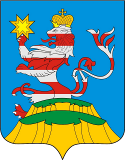 Чувашская РеспубликаАдминистрацияМариинско-Посадскогомуниципального округа П О С Т А Н О В Л Е Н И Е 21.03.2023г.  № 281г. Мариинский ПосадN п/пФ.И.О.Дата рожденияполМесто регистрацииМесто жительстваОбразовательная организацияклассФорма обученияУровень обучения1.N п/пФ.И.О.Дата рожденияполМесто регистрацииМесто жительстваОбразовательная организацияклассФорма обученияУровень обученияМесто выбытия№Наименование образовательной организацииНаименование территорий, населённых пунктовМБДОУ д/с «Аленушка» г. Мариинский  Посадг. Мариинский Посад: улицы Березовая, Вишневая, Вязовая, Гагарина, Заречная, Зеленая, Космонавтов, Лизы Чайкиной, Луговая, Новая, Ореховая 1 - Луговая, Посадская, Розовая, Рябиновая, Светлая, Сиреневая, Солнечная, Сосновая, Сундырская, Чебоксарская, улица Котовского, Курчатова (четная сторона)МБДОУ д/с «Радуга» г. Мариинский Посадг. Мариинский Посад: улицы Пушкина, Дзержинского, Свердлова, Комсомольская, Салтыкова-Щедрина, Ломоносова, Л. Чайкиной, Курчатова (нечетная сторона), Липовая. Новинская, Щербакова, Большая, Герцена, Колхозная, Плеханова, Островского, Заводская, 2- Луговая.МБДОУ «ЦРР-д/с «Рябинка» г. Мариинский Посадг. Мариинский Посад: улицы Белинского, Больничная, Большая, Бондарева, Борзовская, Волгоградская, Волжская, Гоголя, Гончарова, Горького, 3-я Горная, 1-е Денисово, 2-е Денисово, Добролюбова, Июльская, Казанская, Калинина, Копылова, Кошевого, Красноармейская, Лазо, Ленинская, Майская, Малинина, Менделеева, Московская, Набережная, Нахимова, Николаева, Новокрасноармейская, Октябрьская, Переулок Больничный, Полевая, Пролетарская, Р. Гордеевой, Рукавишникова, Садовая, Смольникова, Советская, Суворова, Толстого, Уткина, Чайковского, Чапаева, Чернышевского, Черняховского, Шабанова, Школьная, Шолохова, Южная, Ярославская, З. Космодемьянской, Кузнечная, Красная, Народная, Некрасова, Пионерская, Рабочая, Чехова, Юбилейная.4МБДОУ д/с «Солнышко» Село Шоршелы, деревни: Ельниково, Анаткасы, Кочино, Большое Камаево, Малое Камаево5МБДОУ д/с «Колос» село Октябрьское, деревни: Старое Тогаево, Хорнъялы, Передние Бокаши, Акшики, Большое Аккозино, Истереккасы, с. Покровское.6МБОУ «Гимназия №1» г. Мариинский Посадг. Мариинский Посад: улицы Белинского, Больничная, Большая, Бондарева, Борзовская, Волгоградская, Волжская, Гоголя, Гончарова, Горького, 3-я Горная, 1-е Денисово, 2-е Денисово, Добролюбова, Июльская, Казанская, Калинина, Копылова, Кошевого, Красноармейская, Лазо, Ленинская, Майская, Малинина, Менделеева, Московская, Набережная, Нахимова, Николаева, Новокрасноармейская, Октябрьская, Переулок Больничный, Полевая, Пролетарская, Р. Гордеевой, Рукавишникова, Садовая, Смольникова, Советская, Толстого, Уткина, Чайковского, Чапаева, Чернышевского, Черняховского, Шабанова, Школьная, Шолохова, Южная, Ярославская, Красная, Кузнечная, Народная, Рабочая, Пионерская, З. Космодемьянской, Чехова, Некрасова, Юбилейная, Суворова, Северная.Для детей, окончивших МБОУ «ООШ» г. Мариинский Посад: г. Мариинский Посад: улицы Березовая, Вторая Луговая, Вишневая, Вязовая, Новая, Гагарина, Герцена, Дзержинского, Заводская, Заречная, Зеленая, Космонавтов, Комсомольская, Королева, Котовского, Колхозная, Курчатова, Лизы Чайкиной, Ломоносова, Луговая, Мариинская, Новинская, Островского, Ореховая, Первая Луговая, Посадская, Плеханова, Пушкина, Разина, Розовая, Рябиновая, Салтыкова-Щедрина, Светлая, Свердлова, Сиреневая, Солнечная, Сосновая, Сундырская, Чебоксарская, Щербакова.Для детей, окончивших МБОУ «Приволжская ООШ»: деревня Нерядово, деревня Амачкино, деревня Астакасы, деревня Водолеево, деревня Демешкино, деревня Дубовка, село Кушниково, деревня Новое Кушниково, деревня Пущино, деревня Тинсарино, деревня Ураково, деревня Шульгиног. Мариинский Посад: улицы  Чкалова, Тургенева, Лесная, Лескова, Короленко, Гайдара, Грибоедова, Кирова, Молодёжная, Речная, Седова, Сеспеля, Строительная, Фрунзе, Фурманова, Щорса.7МБОУ «Основнаяобщеобразовательная школа» г. Мариинский Посадг. Мариинский Посад: улицы Березовая, Вторая Луговая, Вишневая, Вязовая, Новая, Гагарина, Герцена, Дзержинского, Заводская, Заречная, Зеленая, Космонавтов, Комсомольская, Королева, Котовского, Колхозная, Курчатова, Лизы Чайкиной, Ломоносова, Луговая, Мариинская, Новинская, Островского, Ореховая, Первая Луговая, Посадская, Плеханова, Пушкина, С.Разина, Розовая, Рябиновая, Салтыкова-Щедрина, Светлая, Свердлова, Сиреневая, Солнечная, Сосновая, Сундырская, Чебоксарская, Щербакова8МБОУ «Октябрьская СОШ»село Октябрьское, деревни: Старое Тогаево, Хорнъялы, Передние Бокаши, Акшики, Большое Аккозино, Истерекассы, с. Покровское.Для детей, окончивших МБОУ «Бичуринская НШ-ДС»: село Бичурино, деревни: Второе Чурашево, Чинеры, Итяково, Сюндюково.Для детей, окончивших МБОУ «Кугеевская ООШ»: деревни: Кугеево, Сатышево, Кужмары, Вторые Чекуры, Новое Байгулово, Шанары, Нижеры, Щамалы, Тузи, Мертень, Аксарино, Сятракасы.9МБОУ «Сутчевская СОШ»Деревни Сутчево, Юрьевка, Ящерино, Большое и Малое Маклашкино10МБОУ «Бичуринская НШ-ДС»село Бичурино, деревни: Второе Чурашево, Чинеры, Итяково, Сюндюково11МБОУ «Кугеевская ООШ»деревни: Кугеево, Сатышево, Кужмары, Вторые Чекуры, Новое Байгулово, Шанары, Нижеры, Щамалы, Тузи, Мертень.деревни: Аксарино, Сятракасы.12МБОУ «Эльбарусовская СОШ»Деревни: Эльбарусово, Первые Синьялы, Ускасы, Средние Бокаши, Ильменькасы, Вурманкасы, селоТогаево, посёлок Придорожный кордон.Карабаши, Девлетгильдино, Вурман-Пилемчи.13МБОУ «Перво-Чурашевская СОШ»Село Первое Чурашево,Деревни: Караньялы, Мижули, Ибраялы, Этнескеры, Верхние Ирх-Сирмы, Чиршкасы, Вурман-Кошки, Ирх-Сирмы-Ронги, Алмандаево, Вороново, Ирх-Сирмы Кошки, Нижние Ирх-Сирмы, Синъял-Ирх-Сирмы.14МБОУ «Шоршелская СОШ имени А.Г. Николаева»Село Шоршелы, деревни: Ельниково, Анаткасы, Кочино, Большое Камаево, Малое Камаево.Для детей, окончивших МБОУ «Большешигаевская ООШ»: деревня Большое Шигаево, деревня Арзаматово, деревня Большое Яндуганово, деревня Малое Шигаево, деревня Малое Яндуганово, село Сотниково15МБОУ «Приволжская ООШ»деревня Нерядово, деревня Амачкино, деревня Асткасы, деревня Водолеево, деревня Демешкино, деревня Дубовка, село Кушниково, деревня Новое Кушниково, деревня Пущино, деревня Тинсарино, деревня Ураково, деревня Шульгиног. Мариинский Посад: улицы  Чкалова, Тургенева, Лесная, Лескова, Короленко, Гайдара, Грибоедова, Кирова, Молодёжная, Речная, Седова, Сеспеля, Строительная, Фрунзе, Фурманова, Щорса. 16МБОУ «Большешигаевская ООШ»деревня Большое Шигаево, деревня Арзаматово, деревня Большое Яндуганово, деревня Малое Шигаево, деревня Малое Яндуганово, село Сотниково